[This is an application for either the position of illustrator by an individual, or individual/group application for the Ocean Art Competition in 2020. In making his application it is agreed that you give permission for the Cleaner Ocean Foundation Ltd., to use any artwork submitted free of copyright, and to showcase your work. Originals will not be returned, so please keep a copy of your work.Offers of employment (commissions) following entry, will be at the discretion of the judging panel & COF Ltd., and subject to negotiations based on experience. Good luck with your entry.SIGNATURES:  ………………………………….     ……………………………………….   ……………………………….  DATE:  ………………………KULO LUNAILLUSTRATORS
Application FormExperience if applicable–•  • [School, College, University, [City, County]–[Course]• [Dates • [Educational faculty][You might want to include a resume, awards, and qualifications achieved]Type of Application: Individual or Group[Individual or group application, naming team members and team coordinator for contact purposes]Stance on Conservation issues[Thoughts on climate change, ocean plastic pollution and whaling.]References[The name and contact details of tutors or employees who might support this application. Though, suitable art submission will suffice.]Experience if applicable–•  • [School, College, University, [City, County]–[Course]• [Dates • [Educational faculty][You might want to include a resume, awards, and qualifications achieved]Type of Application: Individual or Group[Individual or group application, naming team members and team coordinator for contact purposes]Stance on Conservation issues[Thoughts on climate change, ocean plastic pollution and whaling.]References[The name and contact details of tutors or employees who might support this application. Though, suitable art submission will suffice.]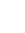 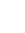 [Your/Team’s addresse(s)][Town, County, Postcode]Experience if applicable–•  • [School, College, University, [City, County]–[Course]• [Dates • [Educational faculty][You might want to include a resume, awards, and qualifications achieved]Type of Application: Individual or Group[Individual or group application, naming team members and team coordinator for contact purposes]Stance on Conservation issues[Thoughts on climate change, ocean plastic pollution and whaling.]References[The name and contact details of tutors or employees who might support this application. Though, suitable art submission will suffice.]Experience if applicable–•  • [School, College, University, [City, County]–[Course]• [Dates • [Educational faculty][You might want to include a resume, awards, and qualifications achieved]Type of Application: Individual or Group[Individual or group application, naming team members and team coordinator for contact purposes]Stance on Conservation issues[Thoughts on climate change, ocean plastic pollution and whaling.]References[The name and contact details of tutors or employees who might support this application. Though, suitable art submission will suffice.]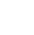 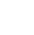 [Your/Team’s mobiles]Experience if applicable–•  • [School, College, University, [City, County]–[Course]• [Dates • [Educational faculty][You might want to include a resume, awards, and qualifications achieved]Type of Application: Individual or Group[Individual or group application, naming team members and team coordinator for contact purposes]Stance on Conservation issues[Thoughts on climate change, ocean plastic pollution and whaling.]References[The name and contact details of tutors or employees who might support this application. Though, suitable art submission will suffice.]Experience if applicable–•  • [School, College, University, [City, County]–[Course]• [Dates • [Educational faculty][You might want to include a resume, awards, and qualifications achieved]Type of Application: Individual or Group[Individual or group application, naming team members and team coordinator for contact purposes]Stance on Conservation issues[Thoughts on climate change, ocean plastic pollution and whaling.]References[The name and contact details of tutors or employees who might support this application. Though, suitable art submission will suffice.]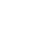 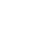 [Your/Team’s emails]Experience if applicable–•  • [School, College, University, [City, County]–[Course]• [Dates • [Educational faculty][You might want to include a resume, awards, and qualifications achieved]Type of Application: Individual or Group[Individual or group application, naming team members and team coordinator for contact purposes]Stance on Conservation issues[Thoughts on climate change, ocean plastic pollution and whaling.]References[The name and contact details of tutors or employees who might support this application. Though, suitable art submission will suffice.]Experience if applicable–•  • [School, College, University, [City, County]–[Course]• [Dates • [Educational faculty][You might want to include a resume, awards, and qualifications achieved]Type of Application: Individual or Group[Individual or group application, naming team members and team coordinator for contact purposes]Stance on Conservation issues[Thoughts on climate change, ocean plastic pollution and whaling.]References[The name and contact details of tutors or employees who might support this application. Though, suitable art submission will suffice.]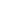 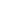 [Facebook, Twitter, ect]Experience if applicable–•  • [School, College, University, [City, County]–[Course]• [Dates • [Educational faculty][You might want to include a resume, awards, and qualifications achieved]Type of Application: Individual or Group[Individual or group application, naming team members and team coordinator for contact purposes]Stance on Conservation issues[Thoughts on climate change, ocean plastic pollution and whaling.]References[The name and contact details of tutors or employees who might support this application. Though, suitable art submission will suffice.]Experience if applicable–•  • [School, College, University, [City, County]–[Course]• [Dates • [Educational faculty][You might want to include a resume, awards, and qualifications achieved]Type of Application: Individual or Group[Individual or group application, naming team members and team coordinator for contact purposes]Stance on Conservation issues[Thoughts on climate change, ocean plastic pollution and whaling.]References[The name and contact details of tutors or employees who might support this application. Though, suitable art submission will suffice.]